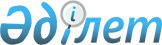 О внесении изменений в Методологию формирования официальной статистической информации Евразийского экономического союза
					
			Утративший силу
			
			
		
					Решение Коллегии Евразийской экономической комиссии от 27 декабря 2022 года № 203.
      Сноска. Утратило силу решением Коллегии Евразийской экономической комиссии от 19.12.2023 № 175 (вступает в силу по истечении 30 календарных дней с даты его официального опубликования).
      В соответствии с пунктом 11 Протокола о порядке формирования и распространения официальной статистической информации Евразийского экономического союза (приложение № 4 к Договору о Евразийском экономическом союзе от 29 мая 2014 года) Коллегия Евразийской экономической комиссии решила:
      1. Внести в Методологию формирования официальной статистической информации Евразийского экономического союза, утвержденную Решением Коллегии Евразийской экономической комиссии от 19 марта 2019 г. № 35, изменения согласно приложению.
      2.  Настоящее Решение вступает в силу по истечении 30 календарных дней с даты его официального опубликования. ИЗМЕНЕНИЯ,
вносимые в Методологию формирования официальной статистической информации Евразийского экономического союза
      1. В абзаце втором пункта 14:
      предложение второе дополнить словами "(национальные валюты государств-членов или иная валюта)";
      в предложении третьем слова "(или в другую валюту)" заменить словами "(национальные валюты государств-членов или иную валюту)".
      2. Пункт 19 изложить в следующей редакции:
      "19. Методология формирования показателей по отраслям статистики Союза, имеющих индивидуальные и специфические особенности, приводится в методиках, включенных в перечень согласно приложению. Указанные методики размещаются на официальном сайте Союза.".
      3. Дополнить приложением следующего содержания: ПЕРЕЧЕНЬ
методик формирования официальной статистической информации Евразийского экономического союза по отдельным показателям
      1. Методика расчета индексов средних цен и физического объема внешней и взаимной торговли товарами Евразийского экономического союза.
      2. Методика формирования официальной статистической информации Евразийского экономического союза об инвестициях в основной капитал и индексе физического объема инвестиций в основной капитал.
      3. Методика формирования официальной статистической информации Евразийского экономического союза об объеме валового внутреннего продукта и индексе физического объема валового внутреннего продукта Евразийского экономического союза.
      4. Методика формирования официальной статистической информации Евразийского экономического союза об объеме и индексе физического объема производства продукции сельского, лесного и рыбного хозяйства.
      5. Методика формирования официальной статистической информации Евразийского экономического союза об объеме промышленного производства и индексе промышленного производства.
      6. Методика формирования официальной статистической информации Евразийского экономического союза по показателю "индекс цен в строительстве".
      7. Методика формирования официальной статистической информации Евразийского экономического союза по показателю "индекс цен производителей промышленной продукции".
      8. Методика формирования официальной статистической информации Евразийского экономического союза по показателю "индекс цен производителей сельскохозяйственной продукции".
      9. Методика формирования официальной статистической информации Евразийского экономического союза по показателям естественного движения населения.
      10. Методика формирования официальной статистической информации Евразийского экономического союза по показателям розничной торговли.
      11. Методика формирования официальной статистической информации Евразийского экономического союза по показателям, характеризующим деятельность транспорта.
      12. Методика формирования статистики внешней и взаимной торговли товарами Евразийского экономического союза.".
					© 2012. РГП на ПХВ «Институт законодательства и правовой информации Республики Казахстан» Министерства юстиции Республики Казахстан
				
      Председатель КоллегииЕвразийской экономической комиссии

М. Мясникович
ПРИЛОЖЕНИЕ
к Решению Коллегии
Евразийской экономической комиссии
от 27 декабря 2022 г. № 203"ПРИЛОЖЕНИЕ
к Методологии формирования
официальной статистической
информации Евразийского
экономического союза